Приложение  № 2 к постановлению администрации Усть-Кутского муниципального образования (городского поселения)от «   »________2024 г №_____СХЕМА РАСПОЛОЖЕНИЯ  ГРАНИЦ  ПУБЛИЧНОГО СЕРВИТУТА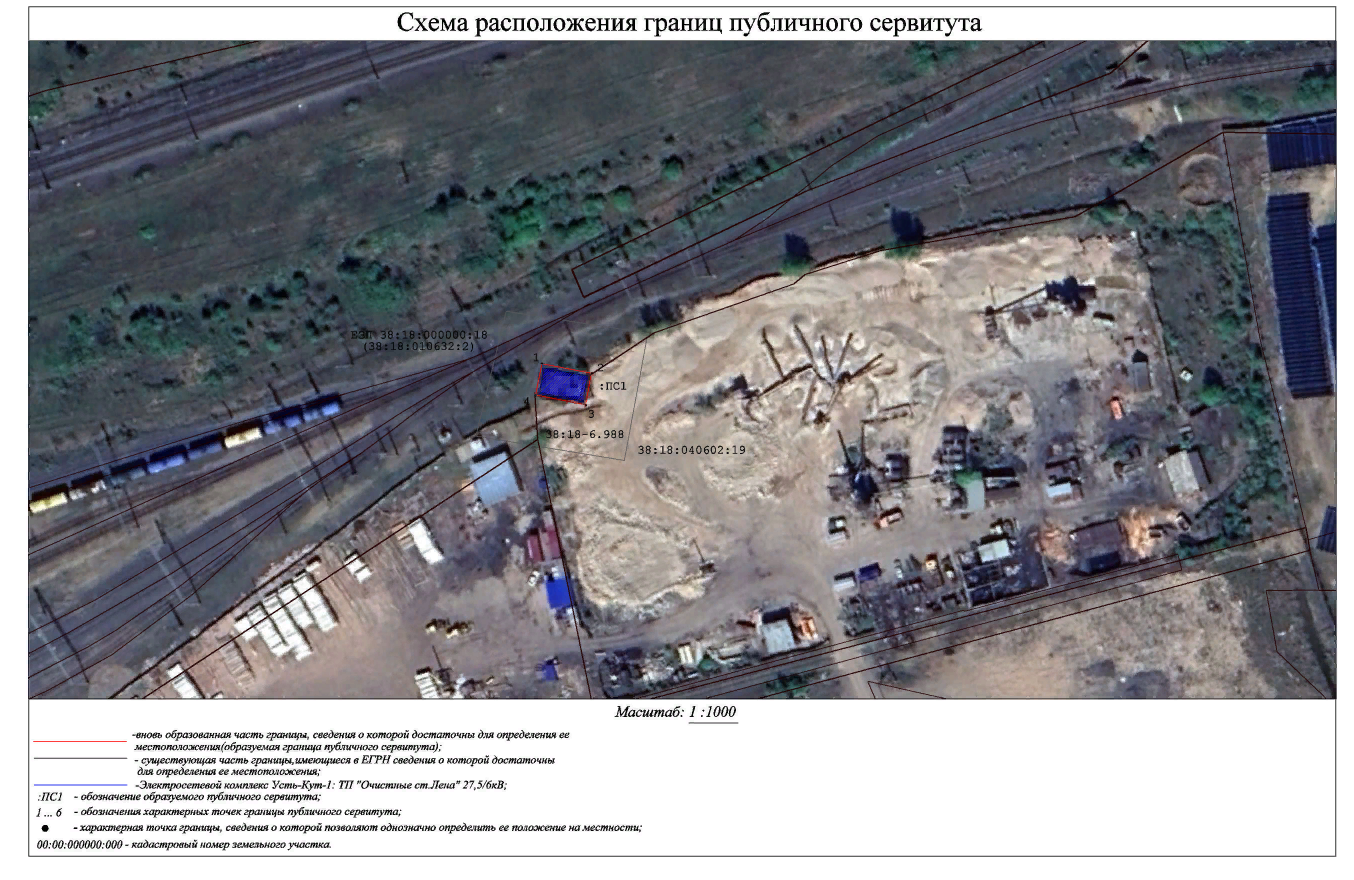 Общая площадь испрашиваемого публичного сервитута, кв. мОбщая площадь испрашиваемого публичного сервитута, кв. мОбщая площадь испрашиваемого публичного сервитута, кв. м16Площадь испрашиваемого публичного сервитута в границах населенного пункта г. Усть-Кут в отношении части земельного участка с кадастровым номером 38:18:040602:19, кв. мПлощадь испрашиваемого публичного сервитута в границах населенного пункта г. Усть-Кут в отношении части земельного участка с кадастровым номером 38:18:040602:19, кв. мПлощадь испрашиваемого публичного сервитута в границах населенного пункта г. Усть-Кут в отношении части земельного участка с кадастровым номером 38:18:040602:19, кв. м16Обозначение характерных точек границКоординаты, мКоординаты, мКоординаты, мОбозначение характерных точек границXYY1233:Зона1н1887317.644237515.174237515.17н2887314.804237529.754237529.75н3887305.544237527.954237527.95н4887308.384237513.374237513.37н5887317.644237515.174237515.17Система координат МСК-38, зона 4Система координат МСК-38, зона 4Система координат МСК-38, зона 4Система координат МСК-38, зона 4